广水市财政预算支出项目绩效目标自评表填报日期： 2022 年 5 月 06 日     自评总分： 97     单位领导审签：广水市财政预算支出项目绩效目标自评表填报日期： 2022 年 5 月 06 日     自评总分： 95      单位领导审签：广水市财政预算支出项目绩效目标自评表填报日期： 2022 年 5 月 06 日     自评总分：  96    单位领导审签：广水市财政预算支出项目绩效目标自评表填报日期： 2022 年 5 月 06 日    自评总分：  96     单位领导审签：项目名称青少年思想教育青少年思想教育青少年思想教育青少年思想教育青少年思想教育青少年思想教育项目实施单位项目实施单位项目实施单位项目实施单位项目实施单位共青团广水市委员会共青团广水市委员会共青团广水市委员会项目主管单位共青团广水市委员会共青团广水市委员会共青团广水市委员会共青团广水市委员会共青团广水市委员会共青团广水市委员会项目负责人项目负责人项目负责人项目负责人项目负责人共青团广水市委员会共青团广水市委员会共青团广水市委员会项目属性1、常年性□  2、延续性□  3、一次性  4、新增性□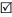 1、常年性□  2、延续性□  3、一次性  4、新增性□1、常年性□  2、延续性□  3、一次性  4、新增性□1、常年性□  2、延续性□  3、一次性  4、新增性□1、常年性□  2、延续性□  3、一次性  4、新增性□1、常年性□  2、延续性□  3、一次性  4、新增性□1、常年性□  2、延续性□  3、一次性  4、新增性□1、常年性□  2、延续性□  3、一次性  4、新增性□1、常年性□  2、延续性□  3、一次性  4、新增性□1、常年性□  2、延续性□  3、一次性  4、新增性□1、常年性□  2、延续性□  3、一次性  4、新增性□1、常年性□  2、延续性□  3、一次性  4、新增性□1、常年性□  2、延续性□  3、一次性  4、新增性□1、常年性□  2、延续性□  3、一次性  4、新增性□项目资金来源中央（万元）中央（万元）省、地（万元）省、地（万元）省、地（万元）本级（万元）本级（万元）本级（万元）其他（万元）其他（万元）合计（万元）合计（万元）执行数（万元）执行率项目资金来源444444100%项目年度目标1.青年创业就业扶持1.青年创业就业扶持1.青年创业就业扶持1.青年创业就业扶持1.青年创业就业扶持1.青年创业就业扶持1.青年创业就业扶持1.青年创业就业扶持1.青年创业就业扶持1.青年创业就业扶持1.青年创业就业扶持1.青年创业就业扶持1.青年创业就业扶持1.青年创业就业扶持项目权重项目权重评价内容评价内容分值自评分自评分自评分复核分复核分评价标准及依据评价标准及依据评价标准及依据评价标准及依据评价标准及依据项目决策 2 分项目决策 2 分决策依据决策依据2222有项目年度工作计划或有上级文件或审批报 告计 2 分，没有不得分。有项目年度工作计划或有上级文件或审批报 告计 2 分，没有不得分。有项目年度工作计划或有上级文件或审批报 告计 2 分，没有不得分。有项目年度工作计划或有上级文件或审批报 告计 2 分，没有不得分。有项目年度工作计划或有上级文件或审批报 告计 2 分，没有不得分。项目管理13 分项目管理13 分财务制度财务制度32221、单位财务管理制度 1 分；2、项目管理制度 1 分；3、有制度执行佐证资料 1 分。没有不得分。1、单位财务管理制度 1 分；2、项目管理制度 1 分；3、有制度执行佐证资料 1 分。没有不得分。1、单位财务管理制度 1 分；2、项目管理制度 1 分；3、有制度执行佐证资料 1 分。没有不得分。1、单位财务管理制度 1 分；2、项目管理制度 1 分；3、有制度执行佐证资料 1 分。没有不得分。1、单位财务管理制度 1 分；2、项目管理制度 1 分；3、有制度执行佐证资料 1 分。没有不得分。项目管理13 分项目管理13 分组织机构组织机构2222有明确的绩效管理机构或专人负责 2 分。没 有不得分有明确的绩效管理机构或专人负责 2 分。没 有不得分有明确的绩效管理机构或专人负责 2 分。没 有不得分有明确的绩效管理机构或专人负责 2 分。没 有不得分有明确的绩效管理机构或专人负责 2 分。没 有不得分项目管理13 分项目管理13 分运行监管运行监管44441、运行监管记录 3 分；2、填报《项目支出绩效监控表》1 分。没有 不得分。1、运行监管记录 3 分；2、填报《项目支出绩效监控表》1 分。没有 不得分。1、运行监管记录 3 分；2、填报《项目支出绩效监控表》1 分。没有 不得分。1、运行监管记录 3 分；2、填报《项目支出绩效监控表》1 分。没有 不得分。1、运行监管记录 3 分；2、填报《项目支出绩效监控表》1 分。没有 不得分。项目管理13 分项目管理13 分目标申报目标申报44441、项目绩效目标全申报的 1 分，缺一项扣 0.5 分，扣完为止；2、绩效目标规范 1 分，不规范扣 0.5 分；3、按时申报绩效目标计 2 分，逾期扣 1 分。1、项目绩效目标全申报的 1 分，缺一项扣 0.5 分，扣完为止；2、绩效目标规范 1 分，不规范扣 0.5 分；3、按时申报绩效目标计 2 分，逾期扣 1 分。1、项目绩效目标全申报的 1 分，缺一项扣 0.5 分，扣完为止；2、绩效目标规范 1 分，不规范扣 0.5 分；3、按时申报绩效目标计 2 分，逾期扣 1 分。1、项目绩效目标全申报的 1 分，缺一项扣 0.5 分，扣完为止；2、绩效目标规范 1 分，不规范扣 0.5 分；3、按时申报绩效目标计 2 分，逾期扣 1 分。1、项目绩效目标全申报的 1 分，缺一项扣 0.5 分，扣完为止；2、绩效目标规范 1 分，不规范扣 0.5 分；3、按时申报绩效目标计 2 分，逾期扣 1 分。项目名称青少年发展与权益维护青少年发展与权益维护青少年发展与权益维护青少年发展与权益维护青少年发展与权益维护青少年发展与权益维护青少年发展与权益维护项目实施单位项目实施单位项目实施单位项目实施单位项目实施单位共青团广水市委员会共青团广水市委员会共青团广水市委员会项目主管单位共青团广水市委员会共青团广水市委员会共青团广水市委员会共青团广水市委员会共青团广水市委员会共青团广水市委员会项目负责人项目负责人项目负责人项目负责人项目负责人项目负责人共青团广水市委员会共青团广水市委员会共青团广水市委员会项目属性1、常年性□  2、延续性□  3、一次性  4、新增性□1、常年性□  2、延续性□  3、一次性  4、新增性□1、常年性□  2、延续性□  3、一次性  4、新增性□1、常年性□  2、延续性□  3、一次性  4、新增性□1、常年性□  2、延续性□  3、一次性  4、新增性□1、常年性□  2、延续性□  3、一次性  4、新增性□1、常年性□  2、延续性□  3、一次性  4、新增性□1、常年性□  2、延续性□  3、一次性  4、新增性□1、常年性□  2、延续性□  3、一次性  4、新增性□1、常年性□  2、延续性□  3、一次性  4、新增性□1、常年性□  2、延续性□  3、一次性  4、新增性□1、常年性□  2、延续性□  3、一次性  4、新增性□1、常年性□  2、延续性□  3、一次性  4、新增性□1、常年性□  2、延续性□  3、一次性  4、新增性□1、常年性□  2、延续性□  3、一次性  4、新增性□项目资金来源中央（万元）中央（万元）省、地（万元）省、地（万元）省、地（万元）本级（万元）本级（万元）本级（万元）本级（万元）其他（万元）其他（万元）合计（万元）合计（万元）执行数（万元）执行率项目资金来源3333333100%项目年度目标1.青年创业就业扶持1.青年创业就业扶持1.青年创业就业扶持1.青年创业就业扶持1.青年创业就业扶持1.青年创业就业扶持1.青年创业就业扶持1.青年创业就业扶持1.青年创业就业扶持1.青年创业就业扶持1.青年创业就业扶持1.青年创业就业扶持1.青年创业就业扶持1.青年创业就业扶持1.青年创业就业扶持项目权重项目权重评价内容评价内容分值自评分自评分自评分自评分复核分复核分评价标准及依据评价标准及依据评价标准及依据评价标准及依据评价标准及依据项目决策 2 分项目决策 2 分决策依据决策依据22222有项目年度工作计划或有上级文件或审批报 告计 2 分，没有不得分。有项目年度工作计划或有上级文件或审批报 告计 2 分，没有不得分。有项目年度工作计划或有上级文件或审批报 告计 2 分，没有不得分。有项目年度工作计划或有上级文件或审批报 告计 2 分，没有不得分。有项目年度工作计划或有上级文件或审批报 告计 2 分，没有不得分。项目管理13 分项目管理13 分财务制度财务制度322221、单位财务管理制度 1 分；2、项目管理制度 1 分；3、有制度执行佐证资料 1 分。没有不得分。1、单位财务管理制度 1 分；2、项目管理制度 1 分；3、有制度执行佐证资料 1 分。没有不得分。1、单位财务管理制度 1 分；2、项目管理制度 1 分；3、有制度执行佐证资料 1 分。没有不得分。1、单位财务管理制度 1 分；2、项目管理制度 1 分；3、有制度执行佐证资料 1 分。没有不得分。1、单位财务管理制度 1 分；2、项目管理制度 1 分；3、有制度执行佐证资料 1 分。没有不得分。项目管理13 分项目管理13 分组织机构组织机构22222有明确的绩效管理机构或专人负责 2 分。没 有不得分有明确的绩效管理机构或专人负责 2 分。没 有不得分有明确的绩效管理机构或专人负责 2 分。没 有不得分有明确的绩效管理机构或专人负责 2 分。没 有不得分有明确的绩效管理机构或专人负责 2 分。没 有不得分项目管理13 分项目管理13 分运行监管运行监管444441、运行监管记录 3 分；2、填报《项目支出绩效监控表》1 分。没有 不得分。1、运行监管记录 3 分；2、填报《项目支出绩效监控表》1 分。没有 不得分。1、运行监管记录 3 分；2、填报《项目支出绩效监控表》1 分。没有 不得分。1、运行监管记录 3 分；2、填报《项目支出绩效监控表》1 分。没有 不得分。1、运行监管记录 3 分；2、填报《项目支出绩效监控表》1 分。没有 不得分。项目管理13 分项目管理13 分目标申报目标申报444441、项目绩效目标全申报的 1 分，缺一项扣 0.5 分，扣完为止；2、绩效目标规范 1 分，不规范扣 0.5 分；3、按时申报绩效目标计 2 分，逾期扣 1 分。1、项目绩效目标全申报的 1 分，缺一项扣 0.5 分，扣完为止；2、绩效目标规范 1 分，不规范扣 0.5 分；3、按时申报绩效目标计 2 分，逾期扣 1 分。1、项目绩效目标全申报的 1 分，缺一项扣 0.5 分，扣完为止；2、绩效目标规范 1 分，不规范扣 0.5 分；3、按时申报绩效目标计 2 分，逾期扣 1 分。1、项目绩效目标全申报的 1 分，缺一项扣 0.5 分，扣完为止；2、绩效目标规范 1 分，不规范扣 0.5 分；3、按时申报绩效目标计 2 分，逾期扣 1 分。1、项目绩效目标全申报的 1 分，缺一项扣 0.5 分，扣完为止；2、绩效目标规范 1 分，不规范扣 0.5 分；3、按时申报绩效目标计 2 分，逾期扣 1 分。项目名称学习共青团和少先队工作学习共青团和少先队工作学习共青团和少先队工作学习共青团和少先队工作学习共青团和少先队工作学习共青团和少先队工作项目实施单位项目实施单位项目实施单位项目实施单位项目实施单位共青团广水市委员会共青团广水市委员会共青团广水市委员会项目主管单位共青团广水市委员会共青团广水市委员会共青团广水市委员会共青团广水市委员会共青团广水市委员会共青团广水市委员会项目负责人项目负责人项目负责人项目负责人项目负责人共青团广水市委员会共青团广水市委员会共青团广水市委员会项目属性1、常年性□  2、延续性□  3、一次性  4、新增性□1、常年性□  2、延续性□  3、一次性  4、新增性□1、常年性□  2、延续性□  3、一次性  4、新增性□1、常年性□  2、延续性□  3、一次性  4、新增性□1、常年性□  2、延续性□  3、一次性  4、新增性□1、常年性□  2、延续性□  3、一次性  4、新增性□1、常年性□  2、延续性□  3、一次性  4、新增性□1、常年性□  2、延续性□  3、一次性  4、新增性□1、常年性□  2、延续性□  3、一次性  4、新增性□1、常年性□  2、延续性□  3、一次性  4、新增性□1、常年性□  2、延续性□  3、一次性  4、新增性□1、常年性□  2、延续性□  3、一次性  4、新增性□1、常年性□  2、延续性□  3、一次性  4、新增性□1、常年性□  2、延续性□  3、一次性  4、新增性□项目资金来源中央（万元）中央（万元）省、地（万元）省、地（万元）省、地（万元）本级（万元）本级（万元）本级（万元）其他（万元）其他（万元）合计（万元）合计（万元）执行数（万元）执行率项目资金来源4.234.234.234.234.234.23100%项目年度目标1.开展青年志愿活动1.开展青年志愿活动1.开展青年志愿活动1.开展青年志愿活动1.开展青年志愿活动1.开展青年志愿活动1.开展青年志愿活动1.开展青年志愿活动1.开展青年志愿活动1.开展青年志愿活动1.开展青年志愿活动1.开展青年志愿活动1.开展青年志愿活动1.开展青年志愿活动项目权重项目权重评价内容评价内容分值自评分自评分自评分复核分复核分评价标准及依据评价标准及依据评价标准及依据评价标准及依据评价标准及依据项目决策 2 分项目决策 2 分决策依据决策依据2222有项目年度工作计划或有上级文件或审批报 告计 2 分，没有不得分。有项目年度工作计划或有上级文件或审批报 告计 2 分，没有不得分。有项目年度工作计划或有上级文件或审批报 告计 2 分，没有不得分。有项目年度工作计划或有上级文件或审批报 告计 2 分，没有不得分。有项目年度工作计划或有上级文件或审批报 告计 2 分，没有不得分。项目管理13 分项目管理13 分财务制度财务制度32221、单位财务管理制度 1 分；2、项目管理制度 1 分；3、有制度执行佐证资料 1 分。没有不得分。1、单位财务管理制度 1 分；2、项目管理制度 1 分；3、有制度执行佐证资料 1 分。没有不得分。1、单位财务管理制度 1 分；2、项目管理制度 1 分；3、有制度执行佐证资料 1 分。没有不得分。1、单位财务管理制度 1 分；2、项目管理制度 1 分；3、有制度执行佐证资料 1 分。没有不得分。1、单位财务管理制度 1 分；2、项目管理制度 1 分；3、有制度执行佐证资料 1 分。没有不得分。项目管理13 分项目管理13 分组织机构组织机构2222有明确的绩效管理机构或专人负责 2 分。没 有不得分有明确的绩效管理机构或专人负责 2 分。没 有不得分有明确的绩效管理机构或专人负责 2 分。没 有不得分有明确的绩效管理机构或专人负责 2 分。没 有不得分有明确的绩效管理机构或专人负责 2 分。没 有不得分项目管理13 分项目管理13 分运行监管运行监管44441、运行监管记录 3 分；2、填报《项目支出绩效监控表》1 分。没有 不得分。1、运行监管记录 3 分；2、填报《项目支出绩效监控表》1 分。没有 不得分。1、运行监管记录 3 分；2、填报《项目支出绩效监控表》1 分。没有 不得分。1、运行监管记录 3 分；2、填报《项目支出绩效监控表》1 分。没有 不得分。1、运行监管记录 3 分；2、填报《项目支出绩效监控表》1 分。没有 不得分。项目管理13 分项目管理13 分目标申报目标申报44441、项目绩效目标全申报的 1 分，缺一项扣 0.5 分，扣完为止；2、绩效目标规范 1 分，不规范扣 0.5 分；3、按时申报绩效目标计 2 分，逾期扣 1 分。1、项目绩效目标全申报的 1 分，缺一项扣 0.5 分，扣完为止；2、绩效目标规范 1 分，不规范扣 0.5 分；3、按时申报绩效目标计 2 分，逾期扣 1 分。1、项目绩效目标全申报的 1 分，缺一项扣 0.5 分，扣完为止；2、绩效目标规范 1 分，不规范扣 0.5 分；3、按时申报绩效目标计 2 分，逾期扣 1 分。1、项目绩效目标全申报的 1 分，缺一项扣 0.5 分，扣完为止；2、绩效目标规范 1 分，不规范扣 0.5 分；3、按时申报绩效目标计 2 分，逾期扣 1 分。1、项目绩效目标全申报的 1 分，缺一项扣 0.5 分，扣完为止；2、绩效目标规范 1 分，不规范扣 0.5 分；3、按时申报绩效目标计 2 分，逾期扣 1 分。项目名称团组织建设团组织建设团组织建设团组织建设团组织建设团组织建设项目实施单位项目实施单位项目实施单位项目实施单位项目实施单位共青团广水市委员会共青团广水市委员会共青团广水市委员会项目主管单位共青团广水市委员会共青团广水市委员会共青团广水市委员会共青团广水市委员会共青团广水市委员会共青团广水市委员会项目负责人项目负责人项目负责人项目负责人项目负责人共青团广水市委员会共青团广水市委员会共青团广水市委员会项目属性1、常年性□  2、延续性□  3、一次性  4、新增性□1、常年性□  2、延续性□  3、一次性  4、新增性□1、常年性□  2、延续性□  3、一次性  4、新增性□1、常年性□  2、延续性□  3、一次性  4、新增性□1、常年性□  2、延续性□  3、一次性  4、新增性□1、常年性□  2、延续性□  3、一次性  4、新增性□1、常年性□  2、延续性□  3、一次性  4、新增性□1、常年性□  2、延续性□  3、一次性  4、新增性□1、常年性□  2、延续性□  3、一次性  4、新增性□1、常年性□  2、延续性□  3、一次性  4、新增性□1、常年性□  2、延续性□  3、一次性  4、新增性□1、常年性□  2、延续性□  3、一次性  4、新增性□1、常年性□  2、延续性□  3、一次性  4、新增性□1、常年性□  2、延续性□  3、一次性  4、新增性□项目资金来源中央（万元）中央（万元）省、地（万元）省、地（万元）省、地（万元）本级（万元）本级（万元）本级（万元）其他（万元）其他（万元）合计（万元）合计（万元）执行数（万元）执行率项目资金来源444444100%项目年度目标1.团组织建设1.团组织建设1.团组织建设1.团组织建设1.团组织建设1.团组织建设1.团组织建设1.团组织建设1.团组织建设1.团组织建设1.团组织建设1.团组织建设1.团组织建设1.团组织建设项目权重项目权重评价内容评价内容分值自评分自评分自评分复核分复核分评价标准及依据评价标准及依据评价标准及依据评价标准及依据评价标准及依据项目决策 2 分项目决策 2 分决策依据决策依据2222有项目年度工作计划或有上级文件或审批报 告计 2 分，没有不得分。有项目年度工作计划或有上级文件或审批报 告计 2 分，没有不得分。有项目年度工作计划或有上级文件或审批报 告计 2 分，没有不得分。有项目年度工作计划或有上级文件或审批报 告计 2 分，没有不得分。有项目年度工作计划或有上级文件或审批报 告计 2 分，没有不得分。项目管理13 分项目管理13 分财务制度财务制度32221、单位财务管理制度 1 分；2、项目管理制度 1 分；3、有制度执行佐证资料 1 分。没有不得分。1、单位财务管理制度 1 分；2、项目管理制度 1 分；3、有制度执行佐证资料 1 分。没有不得分。1、单位财务管理制度 1 分；2、项目管理制度 1 分；3、有制度执行佐证资料 1 分。没有不得分。1、单位财务管理制度 1 分；2、项目管理制度 1 分；3、有制度执行佐证资料 1 分。没有不得分。1、单位财务管理制度 1 分；2、项目管理制度 1 分；3、有制度执行佐证资料 1 分。没有不得分。项目管理13 分项目管理13 分组织机构组织机构2222有明确的绩效管理机构或专人负责 2 分。没 有不得分有明确的绩效管理机构或专人负责 2 分。没 有不得分有明确的绩效管理机构或专人负责 2 分。没 有不得分有明确的绩效管理机构或专人负责 2 分。没 有不得分有明确的绩效管理机构或专人负责 2 分。没 有不得分项目管理13 分项目管理13 分运行监管运行监管44441、运行监管记录 3 分；2、填报《项目支出绩效监控表》1 分。没有 不得分。1、运行监管记录 3 分；2、填报《项目支出绩效监控表》1 分。没有 不得分。1、运行监管记录 3 分；2、填报《项目支出绩效监控表》1 分。没有 不得分。1、运行监管记录 3 分；2、填报《项目支出绩效监控表》1 分。没有 不得分。1、运行监管记录 3 分；2、填报《项目支出绩效监控表》1 分。没有 不得分。项目管理13 分项目管理13 分目标申报目标申报44441、项目绩效目标全申报的 1 分，缺一项扣 0.5 分，扣完为止；2、绩效目标规范 1 分，不规范扣 0.5 分；3、按时申报绩效目标计 2 分，逾期扣 1 分。1、项目绩效目标全申报的 1 分，缺一项扣 0.5 分，扣完为止；2、绩效目标规范 1 分，不规范扣 0.5 分；3、按时申报绩效目标计 2 分，逾期扣 1 分。1、项目绩效目标全申报的 1 分，缺一项扣 0.5 分，扣完为止；2、绩效目标规范 1 分，不规范扣 0.5 分；3、按时申报绩效目标计 2 分，逾期扣 1 分。1、项目绩效目标全申报的 1 分，缺一项扣 0.5 分，扣完为止；2、绩效目标规范 1 分，不规范扣 0.5 分；3、按时申报绩效目标计 2 分，逾期扣 1 分。1、项目绩效目标全申报的 1 分，缺一项扣 0.5 分，扣完为止；2、绩效目标规范 1 分，不规范扣 0.5 分；3、按时申报绩效目标计 2 分，逾期扣 1 分。